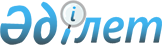 О внесении изменения в том VI Пояснений к единой Товарной номенклатуре внешнеэкономической деятельности Евразийского экономического союзаРекомендация Коллегии Евразийской экономической комиссии от 21 ноября 2017 года № 26
      Коллегия Евразийской экономической комиссии в соответствии со статьями 18 и 45 Договора о Евразийском экономическом союзе от 29 мая 2014 года
      рекомендует государствам – членам Евразийского экономического союза с даты вступления в силу Решения Коллегии Евразийской экономической комиссии "О внесении изменений в единую Товарную номенклатуру внешнеэкономической деятельности Евразийского экономического союза и Единый таможенный тариф Евразийского экономического союза в отношении отдельных видов магнетронов, а также в некоторые решения Коллегии Евразийской экономической комиссии и Комиссии таможенного союза":
      Применять Пояснения к единой Товарной номенклатуре внешнеэкономической деятельности Евразийского экономического союза (приложение к Рекомендации Коллегии Евразийской экономической комиссии от 7 ноября 2017 г. № 21) с учетом следующего изменения:
      в группе 85 тома VI коды "8540 71 000 0 – 8540 79 000 9" ТН ВЭД ЕАЭС заменить кодами "8540 71 000 1 – 8540 79 000 9" ТН ВЭД ЕАЭС.
					© 2012. РГП на ПХВ «Институт законодательства и правовой информации Республики Казахстан» Министерства юстиции Республики Казахстан
				
      Председатель Коллегии  
Евразийской экономической комиссии

Т. Саркисян  
